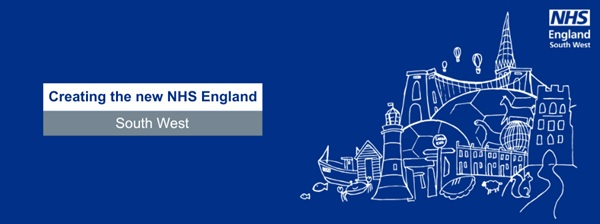 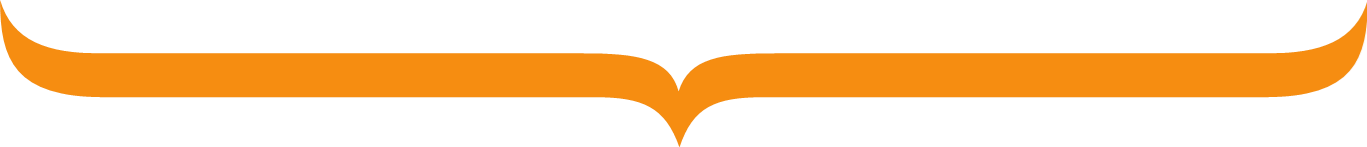 Dental Therapist Foundation Training Scheme  Therapist Information & Application Process 2024/2025Introduction  __________________________________________________________________________________ The Dental Therapist Foundation Training Scheme (DTFT) has been developed to help ease the journey of the newly qualified dental therapist from undergraduate to working successfully in a general dental practice environment.  The Scheme places particular emphasis on providing continued support and education for newly qualified dental therapists in a clinical environment, as well as assisting the development of personal skills and knowledge through the educational programme. Therapists will be encouraged to further develop critical thinking and evidence-based practice during the year. This handbook is designed to explain the details of the Dental Therapists Foundation Training Scheme. Should you wish to apply for the Scheme, please read this handbook carefully and complete the dental therapist foundation Application form 2024/2025. which can be obtained by clicking onto Dental Foundation Therapist Programme page .If you require further information the relevant addresses and phone numbers are included on page two.  Benjamin Hewett at Benjamin Hewett will be happy to answer any queries you may have. The Scheme covers the whole of the NHS Health Education Southwest. There are 12 training practices in the southwest these are located anywhere within the South West Deanery.Outline of the Scheme This section gives the prospective Dental Therapist an insight into the format of the Scheme.  Any further questions should be directed to the TPM. Where will I work? – The Training Practice The training practices have been carefully selected through a rigorous selection procedure.  Prospective trainers must demonstrate a commitment to training and education as well as having been judged to offer both the guidance and the environment necessary to provide good training experience. Educational Supervisors (ES) are either experienced dentists or dental therapists and many have been Dental Foundation ESs.  The role of the trainer on the Therapist Foundation Training scheme is to provide support to the trainee; this will be in the form of clinical support where necessary in the surgery, one to one teaching in the form of tutorials as well as advice and assistance with non-clinical issues in general practice. How many days will I be employed? The scheme is for 3 days a week for a full calendar year.  The Scheme starts on 1st September and finishes on 31st August.  These start and finish dates are non-negotiable.  As your commitment to the Scheme is for 3 days only, you are free to negotiate employment contracts with any dental practice or organisation for the time that you are not committed to the Scheme.  This will allow you maximum choice, flexibility, and income. What days will I work on? The only day we specify that you work will be the days that have a study day, which often falls in a Thursday (but not always), the other days are negotiable with your training practice and will depend on their existing commitments. We expect you to be working as a dental therapist in your practice placement for two days per week covering the full scope of practice as a therapist, the third day will be used as a study day/community day/home study etc.When does the scheme start? The scheme start date is the 1st September.  This date is non-negotiable and all FDTs will be expected to be available to start on this date.  What is the salary? This is an employed position, the salary you receive for the three days of therapy training is non-negotiable with the practice. You are free to work as other roles on the other two days.  National guidance for the salary is based on NHS Agenda for Change salary scale of band 6.  Based on April 2023 this is £35,392 per annum, which equates to £21,235.20 pro rata for three days per week.  Am I entitled to Annual Leave? Yes, you will be entitled to 4 weeks annual leave pro rata, which will equate to 12 days over the full year.  You are also entitled to bank holidays on a pro rata basis, this equates to 5 days per annum.  This will be added to your annual leave allowance and any bank holidays which fall on your normal working DTFT day will be taken as annual leave.  You may not take holidays that coincide with the study day. What is special about my appointment? You will be on a fixed salary for 3 days per week, this covers both days in practice and any educational days included in the programme.  This will allow you to manage patients free from financial pressures.  You also have the benefit of an assured income from the end of the first month in practice.  You will be employed on a formal contract and be assured 12 days (4 weeks pro-rata) paid holiday during the year. What Study Days will I attend? – The Day Release Programme The educational programme for the scheme consists of a minimum of 12 study days throughout the year. These are usually held monthly, with some residential elements.  Study days will be joint with Foundation Dentists in the region where the topics are within the scope of practice and is intended to promote integration of the dental team. Successful applicants will be expected to attend the annual Conference spread over 3 days with the region’s FDs usually held in the first week of February. This has been virtual for the last two years due to COVID 19.Venue Study days will take place at locations within the Southwest area or on an online platform.  The day usually starts at 09:30-10.00 to allow for travel time and finishes by 16.30 (except for residential elements).  Format There will be a mixture of seminar presentations, problem-solving workshops, and ‘hands-on’ sessions, as well as a residential induction programme. There is also a self-directed learning opportunity included in the programme. The study day course Topics are varied, and typically include: Team working and communicationDealing with difficult Patients Oral mucosal disease Dental radiography in practice Clinical photography Complaint’s handling Safeguarding children and vulnerable adults  Diagnosis and treatment planning in periodontics Skill mix Interview techniques and CV writing  Financial planning and Career development Management of the grossly carious primary tooth (Hands on) Management of the traumatised anterior tooth (Hands on) Posture (Hands on) Direct access Who pays for the study days? The courses are funded by Health Education England, Southwest and any necessary travelling expenses incurred can be reclaimed from the SW Deanery. What if I fail to attend a study day session? Attendance at day release programme days is compulsory to receive your completion certificate at the end of the year.  A record of attendance is kept and verifiable CPD certificates are issued via maxcourse. Holidays, interviews etc. should be arranged outside the organised educational programme.  If you are sick on a study day, please telephone your TPD by 09:00 hrs.  A medical certificate may be required.   If you are scheduled to sit an external examination on a day release day you must give advance notice of six weeks to your ES and TPD. You will not be certified at the end of the year unless you have been on a course related to the topic missed, as agreed with the TPD, at your own cost and in your own time.  You will be required to submit a verifiable CPD certificate to the TPD for any courses you have been required to make up. Is there an opportunity to engage with the wider dental team? Most study days will be held jointly with your nearest Foundation Dental Scheme providing an opportunity for team learning and discussion. Some study days may be held purely for Foundation Dental Therapists (FDT). Community based project Foundation Dental Therapists (FDT) will be embarking on a project to engage with the local community to improve oral health and quality of life for those who have difficulty in accessing dental care.  This correlates to the current CDO’s objectives for the delivery of oral health care in England and the NHS. This will be joint with the Foundation Dentists (FD) in your area. How will I know how I am progressing? Regular feedback will be provided to your ESs and recorded in several ways: 1. 	e-Portfolio An e-learning portfolio will be used throughout the training year.  This has various elements, commencing with an agreed record of discussion between the ES, and Therapist at the start of the year, where each notes their expectations of what is to be achieved.  There will be progress reviews at intervals during the year both with the ES and TPD.  The FDT will also complete an initial record of clinical experience to help identify areas where the FDT might wish to have more experience or assistance.  Clinical experience during the year, tutorials and self-reflection are also captured by the portfolio. 2. 	Educational Assessments During the year, the trainee will carry out self-assessments and be assessed by the trainer and other colleagues using nationally recognised workplace-based assessment tools.  These are to ensure that the trainee receives regular structured feedback and is aware of his/her own progress.  A patient satisfaction survey and multi-source feedback questionnaire will also be conducted mid-way through the year which will allow trainees to receive useful and honest feedback about their manner as perceived by their own patients and colleagues. 3. 	Clinical Audits As part of your development process, you will be required to complete at least two audits, radiography and record keeping.  4. 	Online Learning The educational programme includes several core learning packages which are completed by FDTs during the year.  Modules include Safeguarding Vulnerable Adults and Young Children and Information Governance. 5. 	Case Presentations An essential component of the scheme is the presentation of a patient case you have been treating during the year.  This is an opportunity to demonstrate your clinical work self-assessment skills to a panel who will give feedback to build on your knowledge, and ability to reflect on the treatment. 6. 	Review of Competence Progression At various stages of the year (6-8 weeks, 6 months, and 10 months) you, your ES and your TPD will have the opportunity to feedback and assess your progress to date.  This is a formal process and is designed to highlight any areas where you may need more help or targeted training.  If further training is required, an action plan will be developed and implemented.  This process is designed to support you and your trainer during the year. 7. 	Completion At the end of the programme, provided all necessary work is completed and evidenced in the portfolio the Postgraduate Dental Dean will issue a certificate of completion. Application __________________________________________________________________________________ How do I apply? Applications will open on 1st March 2024: Application form 2024/2025On our Dental Foundation Therapist Programme page   or email Benjamin Hewett  as noted below. The deadline for applications to the 2024-2025 scheme is 31st March 2024. How do I get appointed? Suitable applicants will be informed on 15th April 2024. Recruitment to training practices will be mutual agreement between Educational Supervisor and applicant. Interviews will be held with the appointed training practices and ESs between 22nd April and 17th May 2024.Recruitment will be by individual applications to training practices who will undertake their own recruitment process and select candidates accordingly. Provisional offers will be made to successful applicants by June 2024.  You will have until June 2024 to confirm your acceptance when the Deanery will be notified of each successful candidate.  Confirming acceptance You must formally accept the offer made to you by e-mail by 09:00 hrs on 24th June 2024.  If you agree to accept a position you are bound by the legal and ethical frameworks that exist in any recruitment procedure.  Do not accept a position until you are certain that you are able and wish to accept the appointment.  You will be asked to sign a ‘Letter of Intent’ (pre-contractual agreement) before the start date of the scheme, as this gives a sense of security to both parties.  If you do not accept the offer within the agreed timeframe, the post will be offered to another applicant on the reserve list.  Both the Educational Supervisor (ES) and the Foundation Dental Therapist (FDT) will sign a training agreement with the Postgraduate Dental Dean. What if I have problems? If you do have concerns about your training, it is important that you contact your ES immediately.  If you are still not happy after having spoken to your ES, please contact your TPD.Health Education England and your employer both have responsibilities and generally you should first work with your employing organisation, keeping your TPD informed of progress.  If there are still unresolved problems, contact the Dental School Office.  There are also organisations which can help foundation trainees in personal trouble, and the TPD can advise you further.  What if I want to stay in the practice at the end of the Training Contract? At the end of the year your contract is completed, and any continuation of employment is by mutual consent and separate arrangement.  Key Contacts For any further information contact: -  	 Benjamin Hewett, Scheme Administrator 	Benjamin.hewett@hee.nhs.ukDental Therapist Foundation Trainee: Person Specification  _____________________________________________________________________________________________________________________________ 9 10  ESSENTIAL DESIRABLE ASSESSMENT Employment Requirements UK National or visa that allows employment. Disclosure and Barring Service clearance in full by 1st September 2024 Able to take up post on 1st September 2024. Application Qualifications/ Training Eligible for registration with the GDC as a Dental Therapist by 1st September 2024 BSc/Diploma in Dental Therapy by 1st September 2024• 	Date of first registration before 1st September 2024Application Clinical Skills Recent clinical practice Basic life support skills Good manual dexterity Appropriate level of clinical knowledge Clear, logical thinking Approach to tasks with an analytical/scientific style  Interview/ References Communication A high level of communication and language skills High level of written and spoken English. Interview Management & Leadership Ability to prioritise clinical need. Ability to organise own work and environment. Ability and willing to work in multi-professional teams. Decisiveness/accountability for actions Complies with GDC standards and meets deadlines. Interview/ References ESSENTIAL  DESIRABLE ASSESSMENT Professionalism Good time keeping Ability to maintain professional manner when under pressure. Shows awareness of own limitations. Use of a non-judgemental approach to patients and colleagues.  Shows knowledge of evidence-informed practice. Probity – displays honesty, integrity, awareness of ethical dilemmas and respect of confidentiality. Disclosure and Barring Service clearance in full by 1st September 2024Interview/ References Personal Characteristics Must be able to demonstrate experience or capability of: • 	Flexibility Excellent interpersonal skills • 	Ability to reflect on feedback. Able to attend all study days and complete the educational programme. Able to undertake assessment components (DEPS, CBD’s) Disclosure and Barring Service clearance in full by 1st September 2024Availability to start 1st September 2024. Interview/ References Physical Requirements • 	Meets professional and health requirements. Application 